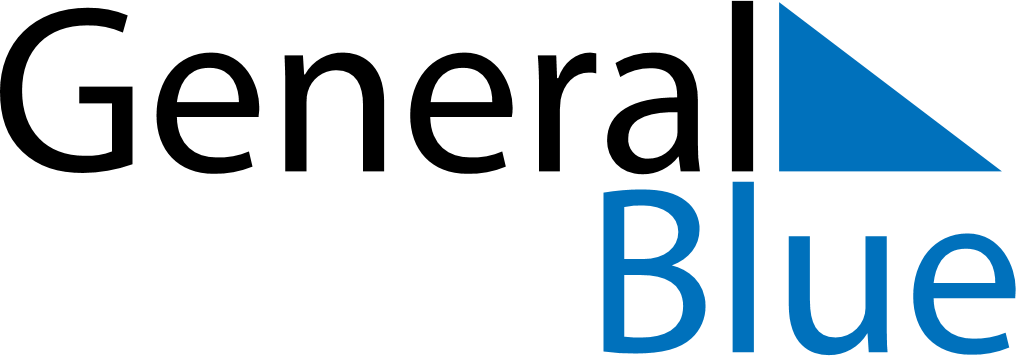 August 2024August 2024August 2024August 2024August 2024August 2024Tungdor, Tibet, ChinaTungdor, Tibet, ChinaTungdor, Tibet, ChinaTungdor, Tibet, ChinaTungdor, Tibet, ChinaTungdor, Tibet, ChinaSunday Monday Tuesday Wednesday Thursday Friday Saturday 1 2 3 Sunrise: 7:04 AM Sunset: 8:35 PM Daylight: 13 hours and 31 minutes. Sunrise: 7:04 AM Sunset: 8:35 PM Daylight: 13 hours and 30 minutes. Sunrise: 7:05 AM Sunset: 8:34 PM Daylight: 13 hours and 28 minutes. 4 5 6 7 8 9 10 Sunrise: 7:05 AM Sunset: 8:33 PM Daylight: 13 hours and 27 minutes. Sunrise: 7:06 AM Sunset: 8:32 PM Daylight: 13 hours and 26 minutes. Sunrise: 7:07 AM Sunset: 8:32 PM Daylight: 13 hours and 24 minutes. Sunrise: 7:07 AM Sunset: 8:31 PM Daylight: 13 hours and 23 minutes. Sunrise: 7:08 AM Sunset: 8:30 PM Daylight: 13 hours and 22 minutes. Sunrise: 7:08 AM Sunset: 8:29 PM Daylight: 13 hours and 20 minutes. Sunrise: 7:09 AM Sunset: 8:28 PM Daylight: 13 hours and 19 minutes. 11 12 13 14 15 16 17 Sunrise: 7:09 AM Sunset: 8:27 PM Daylight: 13 hours and 17 minutes. Sunrise: 7:10 AM Sunset: 8:26 PM Daylight: 13 hours and 16 minutes. Sunrise: 7:11 AM Sunset: 8:25 PM Daylight: 13 hours and 14 minutes. Sunrise: 7:11 AM Sunset: 8:25 PM Daylight: 13 hours and 13 minutes. Sunrise: 7:12 AM Sunset: 8:24 PM Daylight: 13 hours and 11 minutes. Sunrise: 7:12 AM Sunset: 8:23 PM Daylight: 13 hours and 10 minutes. Sunrise: 7:13 AM Sunset: 8:22 PM Daylight: 13 hours and 8 minutes. 18 19 20 21 22 23 24 Sunrise: 7:13 AM Sunset: 8:21 PM Daylight: 13 hours and 7 minutes. Sunrise: 7:14 AM Sunset: 8:20 PM Daylight: 13 hours and 5 minutes. Sunrise: 7:15 AM Sunset: 8:19 PM Daylight: 13 hours and 4 minutes. Sunrise: 7:15 AM Sunset: 8:18 PM Daylight: 13 hours and 2 minutes. Sunrise: 7:16 AM Sunset: 8:17 PM Daylight: 13 hours and 0 minutes. Sunrise: 7:16 AM Sunset: 8:15 PM Daylight: 12 hours and 59 minutes. Sunrise: 7:17 AM Sunset: 8:14 PM Daylight: 12 hours and 57 minutes. 25 26 27 28 29 30 31 Sunrise: 7:17 AM Sunset: 8:13 PM Daylight: 12 hours and 56 minutes. Sunrise: 7:18 AM Sunset: 8:12 PM Daylight: 12 hours and 54 minutes. Sunrise: 7:18 AM Sunset: 8:11 PM Daylight: 12 hours and 52 minutes. Sunrise: 7:19 AM Sunset: 8:10 PM Daylight: 12 hours and 51 minutes. Sunrise: 7:19 AM Sunset: 8:09 PM Daylight: 12 hours and 49 minutes. Sunrise: 7:20 AM Sunset: 8:08 PM Daylight: 12 hours and 47 minutes. Sunrise: 7:20 AM Sunset: 8:07 PM Daylight: 12 hours and 46 minutes. 